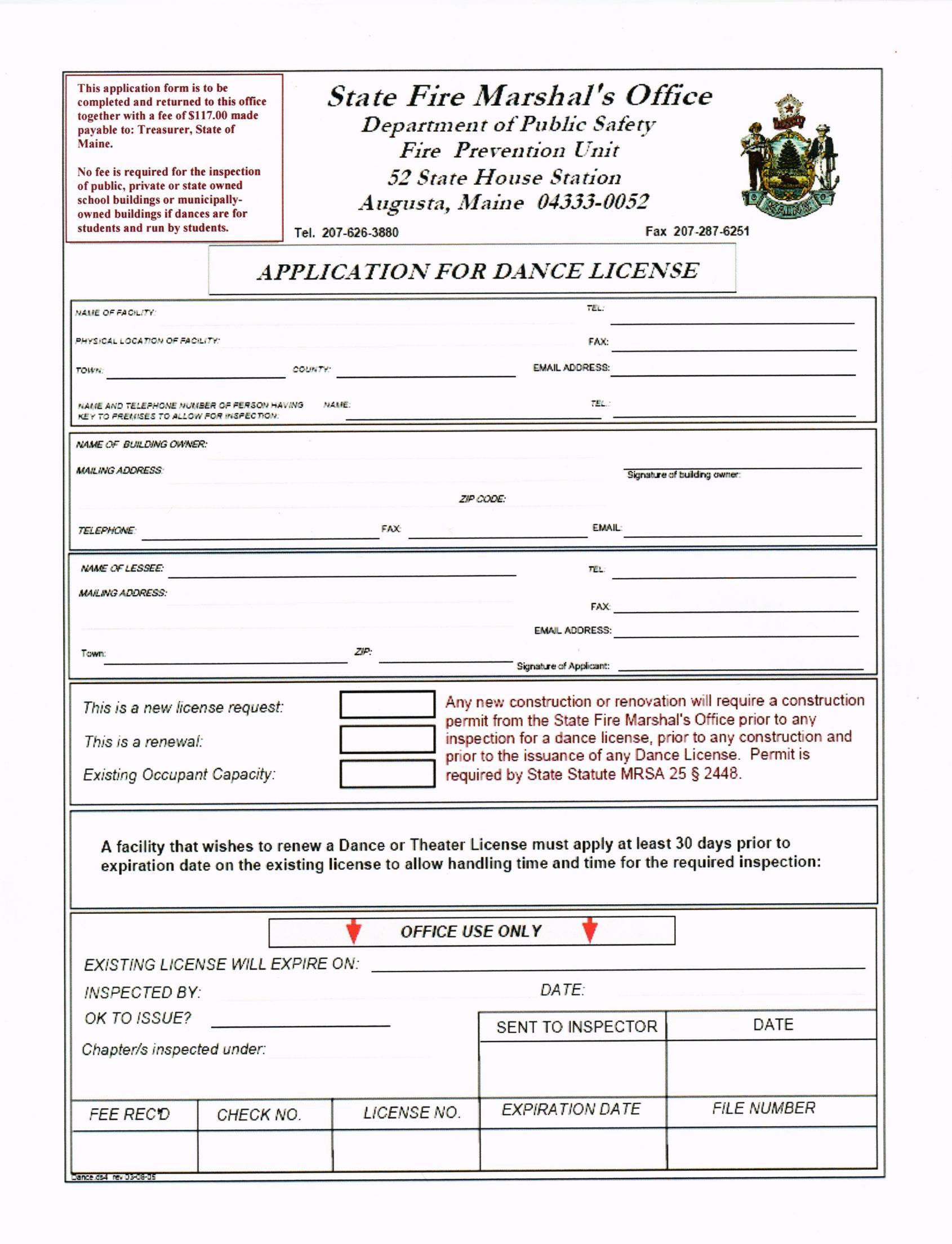 **************************  FLOOR LAYOUT  ****************************